ЭКСПЛУАТАЦИЯ ТЕХНИЧЕСКИХ СРЕДСТВ АПКметодические указанияпо выполнению курсовой работыПРИДНЕСТРОВСКИЙ ГОСУДАРСТВЕННЫЙ УНИВЕРСИТЕТ им. Т.Г. ШЕВЧЕНКОАграрно-технологический факультетКафедра эксплуатации и ремонта машинно-тракторного парка ЭКСПЛУАТАЦИЯ ТЕХНИЧЕСКИХ СРЕДСТВ АПКМетодические указанияТирасполь, 2020УДК [631.173.2: 378.147.85] (075.8)ББК П072я73+Ч402.665я73Q 22Составители:Г.В. Клинк, канд. тех. наук, доцент.А.А. Лаврентьев, вед, специалист.Рецензенты:Ф.Ю. Бурменко, канд. тех. наук, доцент, кафедры «Машиноведение и технологическое оборудование»Е.В. Юрченко, канд. тех. наук, доцент кафедры «Машиноведение и технологическое оборудование»Эксплуатация технических средств АПК: Методические указания / Сост. Г.В. Клинк, А.А. Лаврентьев - Тирасполь, 2020. - 57 с.Методические указания предназначены для выполнения курсовой работы по дисциплине «Эксплуатация технических средств АПК» для студентов по специальности 23.05.01 «Наземные транспортно-технологические средства», специализация №3 «Технические средства агропромышленного комплекса» направления дневной и заочной форм обучения. В указании приведена последовательность выполнения курсовой работы по разделам, подразделам, а также указан необходимый методический материал для выполнения инженерно -технических расчетов, составления технологических карт и построения графиков машиноиспользования. Также указана тематика работы и необходимый список литературы.УДК [631.173.2: 378.147.85] (075.8)ББК П072я73+Ч402.665я73Рекомендовано Научно-методическим советом ПГУ им. Т.Г. Шевченко© Клинк Г.В., Лаврентьев А.А.составление, 2020ВВЕДЕНИЕВ методических указаниях изложены практические указания для выполнения курсовой работы по дисциплине «Эксплуатация технических средств АПК» для студентов по специальности 23.05.01 «Наземные транспортно-технологические средства», специализация №3 «Технические средства агропромышленного комплекса» дневной и заочной форм обучения.Указание поможет студентам при разработке курсовой работы правильно её оформить, выдержать необходимый объем разделов и наполнить их содержанием. В разделах методических указаниях приводятся необходимые математические формулы и правила составления технологических карт и построения графиков машиноиспользования. Курсовая работа закрепляет и систематизирует знания студента по общетехническим и специальным дисциплинам, вырабатывает умение пользоваться пособиями, справочной и периодической литературой, а также достижениями науки и передового опыта при решении конкретных практических задач в сельскохозяйственном производстве.Курсовая работа по эксплуатации технических средств АПК представляет собой комплекс задач, увязанных между собой и соединяющих такие дисциплины, как основы растениеводства, инженерная графика, энергетические установки технических средств, конструкции технических средств в АПК.Как правило, курсовая работа должна содержать оригинальные разработки автора и расчеты, выполненные с применением современной компьютерной техники.За принятые в курсовой работе технические решения, за правильность оформления чертежей и качество всех технологических, технических, конструкторских, экономических и прочих расчетов отвечает студент - автор курсовой работы.1. ОБЩИЕ ТРЕБОВАНИЯ К ВЫПОЛНЕНИЮ КУРСОВОЙ РАБОТЫ1.1. Цель и задачи выполнения курсовой работыВыполнение курсовой работы по дисциплине «Эксплуатация технических средств АПК» - итоговый этап подготовки студентов по специальности 23.05.01 «Наземные транспортно-технологические средства», специализация №3 «Технические средства агропромышленного комплекса». Одновременно с этим опыт выполнения курсовой работы является исходной образовательной базой к практическому овладению основных элементов методики проектирования выпускающей квалификационной работы – дипломной работы специалиста.Цель выполнения курсовой работы - освоение студентами навыков самостоятельного решения конкретных инженерно-технических задач, связанных с производственно-технической эксплуатацией технических средств АПК сельскохозяйственного предприятия (ПК, ООО, фермерского хозяйства и др.) в условиях ведения современного агробизнеса.В процессе выполнения курсовой работы студент должен решить следующие вопросы:- изучить и кратко проанализировать состояние технологий возделывания сельскохозяйственных культур, организацию использования МТП конкретного сельскохозяйственного предприятия;- составить операционно-технологическую карту для заданной технологической операции и производственно-технологическую карту на весь цикл процесса возделывания сельскохозяйственных культур;- разработать необходимые графики машиноиспользования МТП.Задачи курсовой работы должны решаться для конкретного сельскохозяйственного предприятия с учетом условий и особенностей его производственной деятельности, а также на основе прогрессивных технических и технологических разработок, используемых в с.х. производстве.1.2. Требования к содержанию и оформлению курсовой работыКурсовая работа оформляется в виде расчетно-пояснительной записки на 25…30 страницах компьютерного текста, на листах формата А4 (210 × 297 мм). Компьютерный текст необходимо оформить в рамке в текстовом редакторе Word, шрифт TimesNewRoman или GOSNtypeA, кегль – 14, межстрочный интервал – полуторный, размеры полей: левое 30 мм, правое 10 мм, верхнее и нижнее 20 мм, отступ вначале абзаца 10 мм, выравнивание по ширине. Объем графического материала 2 листа формата А4.Материал в расчетно-пояснительной записке располагают в такой последовательности: титульный лист, задание на курсовую работу, ведомость курсовой работы, содержание курсовой работы, реферат (аннотация), введение, разделы с подразделами,заключение, список использованной литературы, приложения.Задание на курсовую работу может сводиться: к использованию исходных данных, полученных студентом во время прохождения производственной практики на базе действующих предприятий или использование исходных данных, приведенных в приложении 1 по соответствующему варианту.Вариант задания студент выбирает по двум последним, цифрам номера зачетной книжки.Соответствующие формы титульного листа, задания, ведомость курсовой работы приведены в приложении 2, 3, 4.1.3. Критерии оценки курсовой работы:При определении окончательной оценки по защите, курсовая работа рассматривается как самостоятельный вид учебной работы и оценивается по 100 бальной рейтинговой шкале.Для оценки курсовой работы используется следующая схема рейтингового расчётаСумма балов для рейтинговой оценки выполнения курсовой работы составляет от 60 до 100 балловШкала соответствия рейтинговых оценок пятибалльным оценкам для оценивания курсовой работы1.4. Рекомендуемые наименования и объем разделов и подразделов курсового проектаПри разработке курсовой работы по дисциплине «Эксплуатация технических средств АПК» рекомендуются следующие наименования и объем разделов:Введение.Во введение освещают существующее положение сельского хозяйства, степень механизации его в данном сельскохозяйственном предприятии и в целом по республике, и предлагают пути улучшения и освоения прогрессивных форм ведения хозяйственной деятельности на основе использования достижений научно-технического прогресса.Объем 1…2 с. компьютерного текста.Раздел 1. Характеристика и анализ производства сельскохозяйственного предприятия.В разделе 1 приводятся:- условия и производственно-техническая деятельность сельскохозяйственного предприятия;- состояние применяемых в сельскохозяйственном предприятии технологий возделывания сельскохозяйственных культур;- состав МТП сельскохозяйственного предприятия.Объем 9…10 с. компьютерного текста.  Раздел 2. Разработка механизированных технологий возделывания сельскохозяйственных культур.В разделе 2 выполняют:- разработку операционно-технологической карты для заданной операции;- составление и расчет производственно-технологической карты возделывания сельскохозяйственных культур.Объем 9…10 с. компьютерного текста и 1 лист графического чертежа А4.Раздел 3. Планирование работы МТП сельскохозяйственного предприятия.В разделе 3 проводят:- расчет годового плана объема механизированных работ;- построение графика машиноиспользования, потребности в топливе и проведения техобслуживания и ремонта;Объем 5…7 с. компьютерного текста и 1 лист графического чертежа А4.Заключение.По результатам курсового проектирования делается заключение о необходимости проведения мероприятий по улучшению организации технологических процессов при возделывании сельскохозяйственных культур, использования и поддержания в исправном состоянии МТП сельскохозяйственного предприятия.Объем 1 с. компьютерного текста.В графическую часть проекта входят следующие листы:Лист 1 - операционно-технологическая карта на выполнение механизированной технологической операции на А4;Лист 2 - графики машиноиспользования тракторов на А4.2. ПРОИЗВОДСТВЕННО - ТЕХНИЧЕСКАЯ ХАРАКТЕРИСТИКА ОБЪЕКТОВ ПРОЕКТИРОВАНИЯ И ИХ АНАЛИЗДанный раздел методического указания посвящен описанию раздела 1. Характеристика и анализ производства сельскохозяйственного предприятия курсовой работы, в котором необходимо охарактеризовать производственную деятельность конкретного сельскохозяйственного предприятия и состояние материально-технической базы.2.1. Производственно–техническая деятельность сельскохозяйственного предприятияВ подразделе 1.1 курсовой работы приводятся сведения о наименовании сельскохозяйственного предприятия, месте его расположения, удаленности от узловых центров снабжения и сбыта, транспортной связи с ними, основной направленности ведения производства, структурном составе подразделений.Необходимо описать природно-климатические условия, структуру земельных угодий, размеры посевных площадей, урожайность сельскохозяйственных культур (за последние три года), расстояния и маршруты перевозок продукции, используемые в данном сельскохозяйственном предприятии севообороты.2.2. Анализ и состояние применяемых в сельскохозяйственном предприятии технологий возделывания сельскохозяйственных культурВ подразделе 1.2 курсовой работы дается описание применяемых технологий возделывания сельскохозяйственных культур в сельскохозяйственном предприятии или примерный порядок выполнения различных последовательных с.х. работ при выращивании данных культур, а также приводится соответствующий состав машинно-тракторных агрегатов.2.3. Состав МТП сельскохозяйственного предприятияВ подразделе 1.3 курсовой работы следует представить сведения по составу МТП в виде таблиц: для тракторного парка - указать марку, хозяйственный номер, год выпуска; для парка сельскохозяйственных машин - наименование и марки машин, их количество.2.4. Заключение о деятельности данного сельскохозяйственного предприятияВ конце данного раздела курсовой работы в подразделе 1.4 необходимо:сделать критический анализ деятельности данного сельскохозяйственного предприятия; высказать мнение о положительном опыте и недостатках при эксплуатации МТП;дать характеристику перспективности применяемых технологий возделывания сельскохозяйственных культур.3. ПРОЕКТИРОВАНИЕ МЕХАНИЗИРОВАННЫХ ТЕХНОЛОГИЙ ВОЗДЕЛЫВАНИЯ СЕЛЬСКОХОЗЯЙСТВЕННЫХ КУЛЬТУРВ данном разделе учебно-методических рекомендаций описана методика расчёта и разработка механизированных технологий, более совершенных по сравнению с существующими технологиями в анализируемом сельскохозяйственном предприятии. Она соответствует разделу 2. Разработка механизированных технологий возделывания сельскохозяйственных культур курсовой работы.Как известно, технологический процесс (технология) возделывания сельскохозяйственных культур представляет собой совокупность технологических операций, выполняемых в определенной последовательности, увязанной во времени и средствами воздействия на обрабатываемые объекты (почва, семена, растения, плоды и т.д.). При этом каждая операция является прерывной и характеризуется конкретными выходными параметрами, отвечающими агробиологическим требованиям данной культуры. Выходные параметры предыдущей операции служат входными параметрами для последующей, что обуславливает их качественную взаимосвязь и технико-экономическое соответствие.Полный технологический процесс производства определенного вида сельскохозяйственной продукции приводится в производственно-технологических картах возделывания сельскохозяйственных культур, а отдельных технологических операций - в операционно-технологических картах для конкретной операции.Число и характер операций зависит от агротехники и комплекса машин, применяемых при возделывании данной культуры. Каждая культура, в том числе и каждый сорт, требует индивидуального подхода и соответствующих способов обработки почвы, посева (посадки) и уборки, обусловленных свойствами почвы, состоянием климата и биологическими особенностями роста и развития растений в течение всего вегетационного периода. Следовательно, в зависимости от конкретной с.х. культуры каждая общая технология её возделывания имеет свой набор технологических операций. Операционно-технологические карты разрабатываются по правилам специальной операционной технологии на основе типовых операционно-технологических карт и с учетом исходных данных и информационно-справочных материалов.В подразделе 2.1 курсовой работы необходимо провести разработку операционно-технологической карты для конкретно заданной операции (пахота, посев, посадка, культивация и т.д.).3.1. Разработка операционно-технологической карты для заданной операцииОписания пунктов операционно-технологической карты для заданной операции и необходимые расчёты выполнить в приведенной ниже последовательности.1.Назначение операции и условия работы. В данном пункте указывают назначение технологической операции и приводят почвенно-климатические условия, при которых она должна выполняться. Исходные данные берут для конкретной культуры и поля реального хозяйства: площадь поля, длина гона, рельеф поля, удельное сопротивление и др.2. Агротехнические требования. При выполнении любой сельскохозяйственной операции необходимо соблюдать агротехнические требования, которые задаются в виде нормативов и технологических допусков на качество выполнения работ. При разработке операционной технологии данной операции в агротехнических требованиях указывают следующие основные показатели: срок и продолжительность выполнения работы, значения технологических параметров, определяющих качество работы (глубина обработки, способ посева, нормы высева или посадки и др.), потери продукта (допустимые потери зерна, степень дробления зерна, загрязненность клубней картофеля землей и др.). В них необходимо указать также допустимые отклонения от нормативных показателей и технологических параметров.Агротехнические требования надо излагать с такой полнотой, чтобы на их основе можно было отрегулировать машины и проверить качество выполнения заданной операции.3. Выбор состава, подготовка и режимы работы агрегата. Определяют состав машинно-тракторного агрегата: марку трактора и сельскохозяйственной машины подбирают в зависимости от вида выполняемой работы, применяемой технологии и особенностей участка (форма, размер, рельеф).Приводят схему комплектования машинно-тракторного агрегата для заданной технологической карты. Энергоемкие работы (вспашка, сплошная культивация, дискование, лущение на большой площади) производят мощными тракторами Т-4А, Т-150, К-700, Т-150К в составе широкозахватных агрегатов. Те же работы, но на средних и небольших полях целесообразно выполнять агрегатами с тракторами ДТ-75М, Т-70С.Универсальные тракторы МТЗ-80/82, ЮМЗ-6Л, Т-40М/Т-40АМ и Т-25А предназначены, главным образом, для агрегатирования с одной-двумя машинами при возделывании и уборке различных культур, прежде всего пропашных, на заготовке кормов, при внесении удобрений и обработке посевов гербицидами и ядохимикатами, а также на транспортных работах.За основную рабочую передачу трактора принимают такую, которая отвечает следующим требованиям:а) скорость движения трактора не должна превышать значения технологически допустимой скорости сельхозмашины;б) трактор должен быть максимально загружен, при этом коэффициент использования тягового усилия трактора должен быть равный или немного меньше допустимого значения - для тракторов классов 0,9; 1,4 и 2,0 кН ηд= 0,85…0,90, для тракторов классов 3,0; 4,0; 5,0 и 6,0 кН ηд = 0,90…0,95.в) движитель трактора должен иметь надежное сцепление с почвой.Для движения агрегата необходимо наличие движущей силы FДВ, направленной в сторону перемещения. Сила FДВ возникает при действии крутящего момента на ведущих колесах колесного трактора или ведущих звездочках гусеничного трактора и ограничивается с одной стороны силой сцепления с почвой РСЦ, а с другой - касательной силой РК. Сила FДВ равна РК, прилагается к ведущим мостам трактора и передается на весь остов трактора. Достаточность сцепления движителя трактора с почвой определяется выражением:РСЦ ≥FДВ; 	(1)При этом с запасом принимают FДВ равной касательной силе РК на выбранной передаче трактора (FДВ = РК):РСЦ ≥FДВ = РК; 	(2)Сила сцепления определяется по формуле:РСЦ = μ·QСЦ; 	(3)где: μ- коэффициент сцепления, зависящий от свойств почвы и конструкции движителя;QСЦ- сцепной вес машины (трактора, комбайна и др.), равный нормальной реакции почвы на ведущие органы ходовой части.Сцепной вес гусеничных и колесных тракторов с четырьмя ведущими колесами в состоянии покоя равен их фактическому весу:QСЦ=G; 	(4)Сцепной вес колесных тракторов с одним ведущим мостом определяется с точностью, достаточной для практических расчетов, по следующей формуле:QСЦ≈2/3G;	(5)При недостаточности сцепления движителя трактора на слабых почвах принимают меры по повышению сцепного веса (смена марки трактора, навешивание дополнительных грузов на ведущие колеса, включение догружателя ведущих колес и т.д.).При недостаточности сцепления движителя трактора на плотных почвах переходят на повышенную передачу, если это не влияет на качество выполнения технологической операции.Примеры расчета состава различных типов машинно-тракторных агрегатов в зависимости от вида выполняемых операций, тяговых классов тракторов и марок с.х. машин приводятся в подразделе 3.2 данного методического пособия. А необходимые при этом справочные данные (удельное сопротивление машин, коэффициенты сопротивления перекатыванию и использованию номинального тягового усилия, средняя загрузка основных типов тракторов и с.х. машин и др.) указаны в приложениях 5...14.4. Исполнители. При описании этого пункта следует определить количество квалификационных и вспомогательных исполнителей, участвующих в проведении заданной технологической операции.5. Подготовка поля к работе и организация движения агрегата в загоне. При подготовке поля к работе, предварительно выбирают способ и направления движения агрегата, учитывая вид предыдущей обработки, конфигурацию поля и применяемые машины.Делают разбивку поляна загоны, отбивают поворотные полосы и определяют место первого прохода агрегата.При первом проходе производят настройку рабочих органов сельскохозяйственных машина заданные, по агротехническим требованиям, технологические параметры, уточняют режимы работы МТА.При качественной работе агрегата переходят к выполнению очередного прохода, а в случае ухудшения качества работы маневрируют передачами, изменяют скоростной режим, или, если нужно, останавливают для устранения неполадок.В операционно-технологической карте необходимо привести схему рабочего участка с указанием основных параметров и способ движения агрегата, а также указать места загрузки или выгрузки технологических материалов - семян, удобрений, воды, зерна, плодов и т.д.6. Технико-экономические показатели работы агрегата. Необходимо привести технико-экономические расчеты эффективности использования машинно-тракторного агрегата при выполнении заданной технологической операции и результаты основных показателей внести в таблицу на листе 1 операционно-технологической карты под названием «Технико-экономические показатели работы агрегата».В подразделе 3.3 данного методического пособия приводятся формулы для расчета производительности агрегата, погектарного расхода топлива, потребного количества агрегатов на весь объем работ по данной операции, затрат труда и др.7. Контроль качества выполнения работ. В этом пункте необходимо привести перечень операций контроля качества и указания по их выполнению, а также привести контрольно-измерительный инструмент и места замеров их основных параметров.8. Техника безопасности, охрана труда и окружающей среды. Освещая вопрос охраны труда и окружающей среды, необходимо описать правила производства работ с соблюдением мер безопасности при их выполнении, а также используемые при этом защитные средства и другое оборудование.Полученные расчётные данные и технико-экономические показатели работы, касающиеся выбранного агрегата, схемы состава агрегата и способа движения необходимо привести в подразделе 2.1 пояснительной записке курсового проекта и на листе 1 операционно-технологической карты. Пример операционно-технологической карты приведен в приложении 15.3.2. Примеры расчета состава различных типов машинно-тракторных агрегатов 1. Расчет состава простого и многомашинного тягового агрегата Определяют тяговое сопротивление рабочий машины RM(кН):RM =КMBК ± GМ ·i/100;	(6)где КM- удельное сопротивление сельскохозяйственной машины, кН/мBК - конструктивная ширина захвата машины, м;i - уклон местности, %;GМ  - вес сельскохозяйственной машины в кН, вычисленный по формуле:GМ =mМ ·g ·10 -3;	(7)где mМ - масса сельскохозяйственной машины, кгg= 9,81 - ускорение свободного падения, м/с2, в расчетах можно принимать приблизительно g = 10 м/с2.Рассчитывают фактическое значение коэффициента использования тягового усилия трактора:ηИ =RАГР/(PК  - GТi/100);	(8)где RАГР- общее сопротивление агрегата, кН.Для простого одномашиного тягового агрегата RАГР = RМ, так как в агрегате только одна сельскохозяйственная машина,PК - касательная сила тяги трактора на данной передаче, кН;GТ - вес трактора, вычисленный по формуле (7). Массу трактора при этом берут по данным справочной литературы.По значению коэффициента ηИ оценивают правильность выбора рабочей передачи трактора и расчета состава агрегата. Если фактическое значение коэффициента ηИ равно или немного меньше его допустимого значения, то выбранную передачу трактора считают основной для работы данного агрегата. Работа трактора считается экономичной, когда значение ηИ = 0,80…0,90.Если на данной передаче трактора степень загрузки тягового усилия далека от оптимальной (допустимой), то надо проверить рациональность комплектования агрегата на другой передаче, скорость движения на которой не выходит за пределы допустимой по агротехническим требованиям. При составлении широкозахватных агрегатов (для агрегатирования с трактором нескольких рабочих машин) используют прицепные, навесные или полунавесные сцепки. Многомашинные агрегаты, как правило, комплектуют для таких видов работ, как сплошная культивация, боронование, прикатывание почвы, посев зерновых культур. Расчет этих агрегатов производят в следующей последовательности.Определяют тяговое сопротивление одной рабочей машины RМ (кН) по формуле (6).Выбирают сцепку и определяют ее тяговое сопротивлениепо формуле:RС = GС (fС + i/100);	(9)где GС - вес сцепки, кН, вычисленный по формуле (7);fС- коэффициент перекатывания сцепки. Определяют максимальное число машин в агрегате:nM =[(PК  - GТ·i/100)·ηИД - RС]/RM;	(10)где nM- число машин в агрегате (округляют до ближайшего целого меньшего числа);РК - номинальное тяговое усилие трактора на данной передаче, кН;GТ- вес трактора, кН, вычисляют по формуле (7);ηИД - допустимое значение использования тягового усилия трактора. Определяют тяговое сопротивление агрегата RАГР (кН)RАГР = RМ · nM + RС;	(11)По формуле (8) вычисляют значение коэффициента использования тягового усилия трактора и оценивают правильность выбора рабочей передачи трактора и расчета состава агрегата.2. Расчет тягового пахотного агрегатаТяговое сопротивление пахотного агрегата определяется по выражению:RПЛ =kПЛ·a ·bК·nК ± GПЛ·i/100;	(12)где kПЛ - удельное сопротивление плуга, кН/м2;а  - глубина пахоты, м;bК  -ширина захвата одного корпуса плуга, м;nК-число корпусов;i - уклон местности, %;GПЛ  - вес плуга в кН, вычисленный по формуле(7).Для комбинированного пахотного агрегата сопротивление рассчитывают:RАГР = RПЛ + RM;	(13)где RМ- сопротивление дополнительной машины (борон, катков или др. орудий).3. Расчет навесного агрегатаЗдесь имеются в виду навесные агрегаты, в которых, в процессе работы, вес сельхозмашин полностью передается на трактор или самоходное шасси. Это навесные опрыскиватели, навесные разбрасыватели удобрений, навесные копновозы и стогометатели, а также дополнительные емкости для воды, раствора и т.п., монтируемые на тракторах. В этих агрегатах сопротивление сельхозмашин обусловлено увеличением сопротивления качения трактора вследствие действия на него дополнительной нагрузки - веса снаряженной сельхозмашины.Сопротивление навесной машины рассчитывают по формуле:RMН =GМН (fТР± i/100);	(14)где fТР - коэффициент сопротивления качению трактора;GМН- вес снаряженной навесной сельхозмашины в кН;GМН = GМХН+QДП;	(15)где GМХН  - вес не снаряженной (порожней) машины в кН, вычисленной по формуле (7);QДП - вес дополнительного груза (воды, удобрений и т.п.) в кН, вычисленной по формуле:QДП = VМ ·γГ ·g·10-3;	(16)где VМ - объем технологических емкостей машины (бункера, бака и т.п.), м3;γ Г - плотность груза, кг/м3;g- ускорение свободного падения, м/с2.4. Расчет тягово-приводного агрегатаПри расчете одномашиного тягово-приводного агрегата общее сопротивление агрегата:RАГР = RM +RПР;	(17)где RМ- тяговое сопротивление машины, кН, вычисляют по формуле (6);RПР - приведенное тяговое сопротивление рабочей машины (кН), связанное с потерей силы тяги трактора на выбранной передаче за счет отбора части мощности двигателя через ВОМ. Приведенную величину RПР можно определить по формуле:RПР = 3,6NВОМ / υР;	 (18)где NВОМ- мощность, расходуемая через ВОМ, кВт;υР - рабочая скорость машины, км/час. В связи с тем, что RПР изменяется в зависимости от передачи (скорости), то значение RПР необходимо определить для каждой передачи, соответствующей по скоростным режимам агротребований. Остальные расчеты тягово-приводного агрегата аналогичны расчету простого тягового агрегата.5. Расчет уборочного агрегатаПри работе ряда уборочных агрегатов (тягово-приводных или самоходных) выбор скорости движения определяется пропускной способностью рабочих органов уборочной машины, урожайностью и шириной захвата машины. Поэтому расчет уборочного агрегата проводится в следующей последовательности:Определяют максимально допустимую рабочую скорость агрегата, км/ч, обусловленную пропускной способностью рабочих органов (например, молотильных или измельчающих устройств), по формуле:υРПС = 360 ·qД / ВP ·Н;	(19)где qД- допустимая пропускная способность машины, кг/с; ВP- рабочая ширина захвата агрегата, м. При подборе валков (зернобобовых или кормовых культур) в формуле (19) подставляют ширину захвата жатки, косилки или граблей, образовавших валок;Н - урожайность убираемой сельхоз культуры, ц/га.При расчете самоходных зерноуборочных комбайнов следует учитывать, что в уравнении (19) подставляется урожайность хлебной массы, которую определяют по формуле:Н = h (1+ δС); 	(20)где h - урожай зерна, ц/га;δС - коэффициент соломистости, равный отношению веса соломы к весу зерна.Остальные расчеты для тягово-приводных уборочных агрегатов аналогичны расчету тягово-приводного агрегата, изложенному выше.6. Расчет тракторного транспортного агрегата Тяговое сопротивление прицепа с грузом при движении определяют по формуле:RГ =GПР (fПР± i/100);	(21)где fПР - коэффициент сопротивления качению;GПР - вес прицепа с грузом, кН. Вес прицепа с грузом определяют по выражению:GПР =GПРХ +QПР;	(22)Где GПРХ - вес прицепа без груза, кН, вычисленный по формуле (7);QПР- вес груза в прицепе, кН.Вес груза в прицепе определяется:QПР = VПР ·γПР ·g·10-3;	(23)где VПР- объем прицепа, м3, γПР - плотность груза в прицепе, кг/м3;g- ускорение свободного падения, м/с2.Степень загрузки трактора определяют по формуле (8).7. Расчет комбинированных (комплексных) и других типов агрегатовДля определения общего сопротивления комбинированного агрегата, составленного из нескольких последовательно соединенных простых орудий, можно определить сопротивление каждого из них в отдельности и их суммировать (плуга и катка, сеялки и бороны и т.п.). Следует иметь в виду, что для некоторых комбинированных агрегатов (например, РВК-3,6) приводятся суммарные значения удельного сопротивления.В некоторых комбинированных агрегатах отдельные машины могут иметь привод от ВОМ трактора. В таких случаях к общему сопротивлению агрегата прибавляется и величина приведенного сопротивления (см. формулу 18).При определении сопротивлений отдельных машин, входящих в состав комбинированного (комплексного) агрегата следует учитывать их типы (тяговые, транспортные, приводные и др.). Так, например, общее сопротивление агрегата для внесения и заделки гербицидов, составленного из трактора Т-150К, опрыскивателя ПОМ-630 и дисковой бороны БДТ-7, будет складываться из трех сопротивлений:RАГР = RM + RПР +RMН;	(24)Исходя из вышеизложенного, все прицепные опрыскиватели и прицепные машины для разбрасывания удобрений будут рассчитываться как транспортно-приводные, т.к. для них RАГР=RТР+RПР, а для тех же навесных машин RАГР=RMН+RПР. Прицепные кукурузоуборочные и кормоуборочные машины, к которым присоединены сзади тракторные прицелы для сборки урожая, являются как бы тягово-транспортно-приводными, для которых общее сопротивление агрегата RАГР=RM+RПР+RТР. Кроме того, при расчете таких агрегатов следует учитывать максимально допустимую рабочую скорость по пропускной способности уборочных машин, рассчитанной по формуле (19).3.3. Расчёт технико-экономических показателей работы машинно-тракторных агрегатов1.Определение производительности агрегатовПроизводительность машинно-тракторных агрегатов за смену рассчитывают по формуле:WСМ = 0,1ВP·υР ·ТСМ · τ;	(25)где ВP - рабочая ширина захвата агрегата, м;υР - рабочая скорость движения агрегата, км/ч;ТСМ -  время смены, ч (нормативное значение ТСМ = 7 часов);τ- коэффициент использования времени смены.Коэффициент использования времени смены определяют по формуле: τ = ТР /ТСМ;	(26)где ТР - чистое время работы за смену, ч.Для обоснования величины коэффициента использования времени смены τ рассматривают кинематику агрегата на поле и баланс времени смены. Для предварительных расчетов производительности агрегатов примерные значения коэффициента принимают по данным хронометража, выполненного во время прохождения практики в хозяйстве.Производительность зерноуборочных комбайнов рассчитывают по их пропускной способности исходя при этом из их максимально возможной технической производительность WMAX (га/ч):WMAX= 0,1ВP·υРПС ·ТСМ · τ;	(27)где υРПС - максимальная рабочая скорость движения комбайна, вычисленная по формуле (19).Производительность транспортного агрегата за смену WСМТ ,т/см, (количество перевезенного за смену груза в тоннах) определяют по формуле:WСMТ= QH ·аГ·nР = QГ ·nР;	(28)где QH - номинальная грузоподъемность транспортного агрегата;QГ - вес груза, т;аГ - коэффициент использования грузоподъемности;nР - количество рейсов (оборотов) за смену, определяемое из соотношения:nР = (ТСМ - ТПЕР  -ТО  - ТФ)/tР;	(29)где ТПЕР - время, затрачиваемое на переезды от стоянки до места работы и обратно (0,3…0,4 ч);ТО – продолжительность технического обслуживания за смену, ч (для транспортных работ ТО = 0,14 ч);ТФ– время на остановку по физиологическим причинам, ч;ТФ = (0,03…0,05) ТСМ; 	(30)tР - время одного рейса, ч.Средняя продолжительность одного рейса определяется как сумма следующих элементов времени:tР = tП +tВ +tДГ + tДХ;	(31)где tП  и tВ  - время погрузки и выгрузки агрегата, ч. При ручной погрузке и выгрузке грузов в таре (мешки, кули, ящики и т.д.) время tП+tВ=15 мин на 1 тонну груза.tДГ  и tДХ- время движения транспортного агрегата с грузом и без, определяющееся по формулам:tДГ = S/υГи  tДХ= S/υХ;	(32)где S- расстояние перевозки груза, км;υГ и υХ  - скорость движения с грузом и без груза, км/ч.При погрузке транспортных средств из уборочных машин время tПУ (ч) определяют по формуле:tПУ  =VТ ·γГ /10h ·ВР · υР;	(33)где VТ - объем кузова транспортного средства, м3;γГ -  плотность груза, кг/м3;h – урожайность, ц/га;ВР – ширина захвата уборочной машины, м;υР – скорость движения уборочной машины, км/ч.По формуле (33) можно также рассчитать время выгрузки разбрасывателей удобрений, подставляя в нее соответствующие показатели их работы, а вместо урожайности – норму внесения удобрений в ц/га.Время погрузки машин удобрениями рассчитывают, исходя из их грузоподъемности и производительности применяемых погрузчиков. Если погрузка ручная, а выгрузка механизированная или наоборот, то норму времени на 1 тонну ручной операции (погрузку или выгрузку) берут 50% от рекомендованных выше.Производительность дождевальных машин за смену определяют по формуле:WСM= 3,6qM ·ТСМ · τ·β / QП;	(34)где qM– расход воды машиной, л/с;ТСМ– продолжительность смены; QП– поливная норма, м3/га;τ- коэффициент использования рабочего времени смены, значения которого для различных дождевальных машин находятся в пределах:ДДА-100М – 0,60…0,85;ДДН-70 – 0,70…0,85;«Волжанка» - 0,70…0,92;«Фрегат» - 0,82…0,94;КИ-50А - 0,55…0,90β- коэффициент, учитывающий потери воды на испарение при дождевании.В зависимости от температуры воздуха, его влажности и скорости ветра β=0,80…0,95.2. Определение погектарного расхода топливаРасход топлива на единицу выполняемой агрегатом работы определяется отношением количества израсходованного за смену топлива к сменной производительности агрегата:qГА = GСМ·ТСМ /WСM= (GТР·ТР+GТХ·TХ+GТО·То)/WСM;	(35)где GТР, GТХ, GТО - значение среднего часового расхода топлива (кг/ч) соответственно при рабочем ходе, на холостых поворотах и переездах и во время остановок агрегата с работающим двигателем (приводятся в справочниках);ТР - время, затрачиваемое на чистую работу агрегата за смену, ч;TХ- время, затрачиваемое на холостые переезды и повороты, ч;То - общее время на остановки агрегата, ч.Погектарный расход топлива может быть определен также по упрощенной формуле:qГА = GТН ·KТ /WЧ;	(36)где GТН - часовой расход топлива при номинальной эффективной мощности двигателя;WЧ - часовая производительность агрегата, га/ч;КТ - поправочный коэффициент, учитывающий неполную загрузку двигателя при холостых поворотах и переездах и во время остановок трактора с работающим двигателем.Для транспортных работ расход топлива определяют на одну тонну перевезенного груза:qТ = GТН ·KТ /WЧТ;	(37)где WЧТ - часовая производительность транспортного агрегата, т/ч3. Определение затрат трудаЗатраты труда на единицу выполненной работы ЗТ (чел.-ч/гa или чел.-ч/т) определяют, как отношение числа рабочих n (механизаторов и вспомогательного персонала), занятых на данной операции, к часовой производительности агрегата WЧ:ЗТ = n/WЧ 	(38)4. Расчет требуемого количества агрегатовТребуемое количество агрегатов для выполнения всего объема работ по данной операции в установленный технологической картой агротехнический срок определяют по формуле:mАГР= U / ДР ·WСM· аСМ;	(39)где U - объем работы по данной технологической операции, га (или т);ДР- количество рабочих дней в установленный агротехнический срок;WСМ - сменная производительность агрегата га/см (или т/см);аСМ - коэффициент сменности.Коэффициент сменности определяется по формуле:аСМ = TСУТ/TСM·;	(40)где ТСУТ - сменное время работы агрегата за сутки, ч.При выполнении сложных основных технологических операций (посев, посадка, уборка) возникает необходимость в проведении расчетов расхода технологических материалов, производительности транспортных агрегатов и их количество для дополнительных операций.5. Расчет необходимых материалов и средств при выполнении дополнительных операцийТребуемое количество расхода технологических материалов Ω (семян, удобрений, воды, раствора и т.п.) по данной технологической операции определяют, исходя из производительности агрегата, нормы расхода на  и числа агрегатов.Расход материала за час: ΩЧ= mАГР ·WЧ· N; 	(41)Расход материала за смену:ΩСM = mАГР ·WСM·N; 	(42)Расход материала на весь объем работы:Ω = U ·N; 	(43)где WЧ, WСМ - часовая и сменная производительность агрегата, га/ч и га/см;N - норма расхода материала (семян, удобрений и т.п.) кг/га;mАГР  - количество агрегатов;U - объем работы, га.Производительность транспортных агрегатов для дополнительных операций определяют, исходя из требуемого расхода материалов по формуле (28).Требуемое количество транспортных средств при работе одно марочных комбайнов определяют из условия равенства производительности отряда комбайнов и транспортного звена, его обслуживающего:mК  ·WЧ·H= mT·QГ / ТР;	(44)откуда:mT= mК  ·WЧ·H·ТР /QГ;	(45)гдеmК; mT – количество работающих комбайнов и транспортных средств;WЧ – часовая производительность одного комбайна; га/ч;H – урожайность убираемой культуры, т/га;ТР– время рейса транспортного средства, ч;QГ – вес груза, отвозимого за один рейс, т.3.4. Составление производственно-технологических карт возделывания сельскохозяйственных культурВ подразделе 2.2 курсовой работы необходимо привести производственно-технологические карты возделывания сельскохозяйственных культур, включающие полный цикл работ (технологических операций) технологического процесса, выполняющиеся в полевых условиях, начиная с обработки почвы и кончая уборкой урожая. Карты составляются на то количество культур, сколько их возделывается в данном подразделении сельскохозяйственного предприятия. Они разрабатываются на основе типовых технологических карт и исходных данных, взятых в хозяйстве. Карты размещаются на листах бумаги формата A4 по указанной форме в приложении 14. Головка таблицы состоит из 26 столбцов, а количество строк зависит от конкретно заданной культуры и числа выбранных операций (в скобках приводятся примеры заполнения).Столбец 1 - шифр работ (например: 1П, 2П и т.д., П - пшеница). Столбец 2 - вид работ (технологических операций). Столбец 3 - физические единицы измерений (га, т, т-км).Столбец 4 - объем работ в физических единицах. Столбец 5 - начало календарного агросрока работы (21.10). Столбец 6 - количество рабочих дней по агросроку (5 дн.).Столбец 7 - марка трактора, комбайна или автомобиля (трактор МТЗ-80).Столбец 8 - марка сельхозмашины (сеялка СУПН-8).Столбец 9 - количество обслуживающего персонала (2 чел).Столбец 10 - продолжительность рабочего дня (смены).Столбец 11…13 - норма выработки за час, смену, агросрок (из справочных данных или полученных расчетным путем).Столбец 14…17 - требуется тракторов, сельхозмашин, механизаторов, рабочих.Столбец18…21 - затраты труда в чел.-ч на единицу физических работ, механизированных работ, ручных работ, всех работ в сумме. Столбец 22…23 - потребность топлива в кг на единицу физических работ, на весь объем работ. Столбец 24 - количество нормо-смен.Столбец 25 - коэффициент перевода в условные эталонные гектары или нормативная выработка га/ч выбирается из справочной литературы.Столбец 26 - объем работ в условных эталонных гектарах(Столбец 24 х 25).Оформленные по вышеизложенной форме карты подшиваются к расчетно-пояснительной записке и отражаются в ведомости курсового проекта. Пример составления производственно-технологической карты возделывания с.х. культуры приведен в приложении 16.4. ПЛАНИРОВАНИЕ РАБОТЫ МАШИННО-ТРАКТОРНОГО ПАРКА СЕЛЬСКОХОЗЯЙСТВЕННОГО ПРЕДПРИЯТИЯВ данном разделе учебно-методического указания приводятся пояснения по методике расчета состава и планирования работы МТП сельскохозяйственного предприятия (ПК, ООО, фермерского хозяйства и др.) в условиях ведения современного агробизнеса, относящиеся к разделу 3 курсовой работы.4.1. Расчет годового плана механизированных работ сельскохозяйственного предприятияВ подразделе 3.1, курсовой работы производится расчет годового плана механизированных работ сельскохозяйственного предприятия. Он составляется на основе разработанных для данного хозяйства производственно-технологических карт возделывания сельскохозяйственных культур, производства продуктов животноводства и с учетом выполнения различных работ, не связанных с технологией производства сельхозпродукции. В годовом плане технологические операции располагаются в строгой технологической и хронологической (календарной) последовательности их выполнения, начиная с 1 января и кончая 31 декабря.4.2. Построение графиков машиноиспользования и план-графика проведения ТО и ремонтов тракторовВ подразделе 3.2, приводится методика построения графиков машиноиспользования тракторов, интегральных кривых потребности в топливе, которые располагаются на листе 2 формата A4 с использованием компьютерной программы Excel. Построение графика машиноиспользования тракторов проводится в следующей последовательности: по оси ординат откладываются время работы смены трактора и количество тракторов одной марки или одного тягового класса, если они одного типа, колесные или гусеничные, а по оси абсцисс в масштабе откладываются календарные сроки (месяцы и дни). Каждый отрезок оси ординат, соответствующий одному трактору, является шкалой продолжительности работы в течение суток (несколько смен). Для каждой сельхоз работы по данным производственно-технологических карт в подготовленных осях координат строят прямоугольники, стороны которого по оси ординат пропорциональны продолжительности рабочего дня, а по оси абсцисс количеству календарных дней выполнения сельхоз работы. Если для выполнения работы привлекаются несколько тракторов, то строят соответствующее количество прямоугольников, отображающих занятость конкретных тракторов в календарные сроки выполнения этой операции.Площадь одного или нескольких прямоугольников одной сельхоз работы выражает в определенном масштабе продолжительность работы агрегата, в часах при выполнении этой работы. Для более полной и равномерной загрузки каждого трактора график корректируется.На построенных графиках машиноиспользования тракторов наносится интегральная - кривая потребности топлива с нарастающим итогом, где с правой стороны указывается топливная шкала.Пример построения графиков машиноиспользования тракторов, интегральных кривых потребности в топливе приведен в приложении 17.ЗАКЛЮЧЕНИЕВсе графические листы и пояснительная записка должны быть внесены в документ «Ведомость курсовой работы».Курсовую работу после её завершения подписывает студент и представляет его руководителю. После просмотра и одобрения работы руководитель подписывает курсовую работу и решает вопрос о допуске к защите, делая соответствующую запись на титульном листе.Защита курсовой работы происходит перед комиссией, состоящей из 2-3 преподавателей, включая и руководителя курсовой работы. Студент делает доклад в виде презентации в течение 8 минут, отражая основные положения работы, а затем отвечает на вопросы членов комиссии.Комиссия обсуждает защиту курсовой работы без студента, и выносят решение о дифференцированной оценке.Студенту, не защитившему курсовой работы, дается задание его доработать и внести изменения, или выдается новое задание.ЛИТЕРАТУРАОсновная: Аллилуев В.А., Техническая эксплуатация машинно-тракторного парка. –  М.: ВО Агропромиздат, 1991.Зангиев А.А., Производственная эксплуатация машинно-тракторного парка. –  М.: Колос, 1996.Зангиев А.А., Практикум по эксплуатации машинно-тракторного парка. – М.: Колос С, 2006.Шпилько А.В., Эксплуатация машинно-тракторного парка. – М.: Колос, 2004.Иофинов С.А., Эксплуатация машинно-тракторного парка. – М.: Колос, 1984. Иофинов С.А., Курсовое и дипломное проектирование по эксплуатации МТП – М.: Агропромиздат, 1989. Сергованцев В.Т., Компьютеризация сельскохозяйственного производства – М.: Колос, 2001. Пильщиков Л.М., Практикум по эксплуатации машинно-тракторного парка. – М.: Колос, 1976.Дополнительная:Агеев Л.Е., Основы расчёта оптимальных и допускаемых режимов работы машинно-тракторных агрегатов. – Л.: Колос. 1978. Грицюк Г.Н., Производственно-экономический потенциал Приднестровья. – Тирасполь, РИО ПГКУ, - 1995.Единая система перспективных технологий производства овощных культур в открытом грунте. Указания. –М.: Агропромиздат, 1989.Коренев Г.В., Интенсивные технологии возделывания сельскохозяйственных культур–М.: Агропромиздат, 1988. Касёнов Б.К. Сборник задач по механизации обработки почвы.  2-е изд., перераб. и доп. – М., Высш. школа, 1981. Киртбая Ю.К. Резервы в использовании машинно-тракторного парка. – М., Колос, 1976.Косцов А., Всё о персональном компьютере. Большая энциклопедия. (Практическое руководство). –М.: «Мартин», 2003. Мухин А.А., Организация использования машинно-тракторного парка и технология производства работ. – М.: Высшая школа, 1983.Тараканов Г.И., Овощеводство. – М.: Колос С, 2003.Патрон П.И., Интенсивное овощеводство Молдавии. –Кишинёв: Картя Молдовеняскэ, 1985.Составитель В.Л., Промышленные технологии в овощеводстве. –Кишинёв, Картя Молдовеняскэ, 1980.Руденко Н.Е., Справочник по индустриальным технологиям производства овощей. –М., Агропромиздат, 1986.Дайниченко Г.С., Справочник инженера-механика сельскохозяйственного производства. – Кишинев: Картя Молдовеняскэ, 1990.Салаур В.И., Противоэрозионная техника и её эксплуатация.  – Кишинев: Картя Молдовеняскэ, 1988.Сисюкин Ю.М., Техническое обеспечение интенсивных технологий–М.:  Росагропромиздат, 1988.Ершова В.Л., Технологические карты на возделывание овощебахчевых культур и картофеля на орошаемых землях – Кишинёв: Картя Молдовеняскэ, 1984. Технологические карты по возделыванию полевых культур в Молдавской ССР. –Кишинев, 1988.Типовые нормы выработки и расхода топлива на механизированные полевые работы в сельском хозяйстве. Т 1. 2. – М.: Агропромиздат, 1990. Тяговые характеристики сельскохозяйственных тракторов. Альбом-справочник. – М.: Россельхозиздат, 1979.Федеральный регистр технологий производства   продукции растениеводства. Система технологий. – М.: Информагротех, 1999.Карпов А. М., Эксплуатация машинно-тракторного парка: –Саранск: Изд-во Мордов, ун-та, 2002. ПРИЛОЖЕНИЯПриложение1Индивидуальное задание по последним двум цифрам зачеткипродолжение Приложение1продолжение Приложение1продолжение Приложение1продолжение Приложение1Приложение 2Образец ГОУ ПРИДНЕСТРОВСКИЙ ГОСУДАРСТВЕННЫЙУНИВЕРСИТЕТ ИМ.Т.Г.ШЕВЧЕНКОАграрно-технологический факультетКафедра «Эксплуатации и ремонтамашинно-тракторного парка»Расчетно-пояснительная записка к курсовой работепо эксплуатация технических средств АПКна тему:ОБОСНОВАНИЕ СОСТАВА И ПЛАНИРОВАНИЕ ИСПОЛЬЗОВАНИЯ МАШИННО-ТРАКТОРНОГО ПАРКА СЕЛЬСКОХОЗЯЙСТВЕННОГО ПРЕДПРИЯТИЯ(ООО «АГРОСТАР» с. Бл. Хутор Слободзейского района)Выполнил студент _____курса группа ____________________________________________________________________________(ф. и. о.)Руководитель курсовой работы____________________________(ф.и.о.)Тирасполь, 2020Приложение 3УТВЕРЖДАЮЗав. кафедрой «Э и РМТП»доцент _________ Клинк Г.В.«___»_____________20__ г.Индивидуальное задание №___на выполнение курсовой работы по ЭМТПВыдано студенту _____________________(Ф.И.О.) ____ группы Специальность 23.05.01 «Наземные транспортно-технологические средства» Специализация №3: «Технические средства агропромышленного комплекса»Исходные данные:С.х. предприятие_________________________________________1) Наименование с.-х. культур и площади посева:1.2.3.4.2) Операционно-технологическая карта на проведение (наименование операции) Курсовую работу выполнить в соответствии с требованиями методических указаний.Руководитель курсовой работы доцент	Г.В. КлинкПриложение 4Ведомость курсовой работыПриложение 5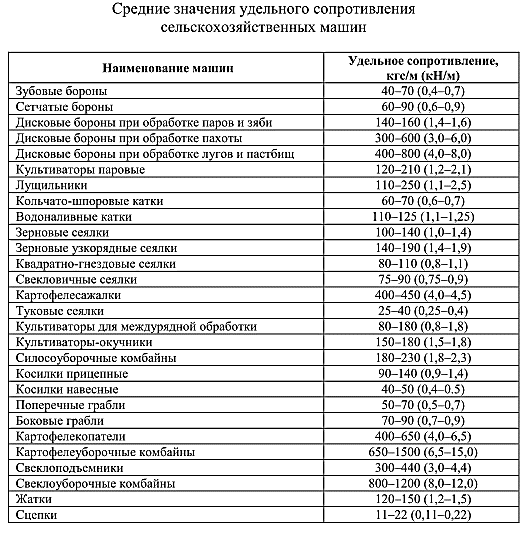 Приложение 6Удельные сопротивления плугаk0, кН/м2при скорости Приложение 7Приращение удельного сопротивления ΔК сельскохозяйственных машин при увеличении скорости , %Приложение 8 Коэффициенты сопротивления перекатыванию fм сельскохозяйственных машин и сцепок Приложение 9Коэффициенты использования ηд номинального тягового усилия тракторов различных марокПриложение 10Взаимосвязанные значения длины гона, средней площади участка и расстояния внутрисменных переездов агрегатовВзаимосвязанные значения длины гона, средней плошади участка и расстояния внут-рисменных переездов агрегатовВзаимосвязанные значения длины гона, средней плошади участка и расстояния внут-рисменных переездов агрегатовВзаимосвязанные значения длины гона, средней плошади участка и расстояния внут-рисменных переездов агрегатовПриложение 11Основные технические данные по тракторамПримечание. РР – колёса разного размера; ОР– колёса одинакового размера; Э = Nн / т ·(103), кВт/т.Приложение 12Средняя загрузка основных типов тракторов и сельскохозяйственных машинСредняя загрузка основных типов тракторов и сельскохозяйственных машинПриложение 13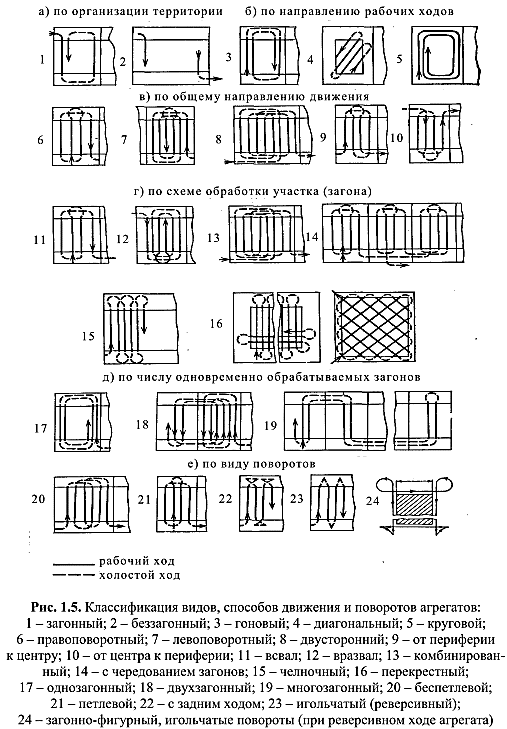 Приложение 14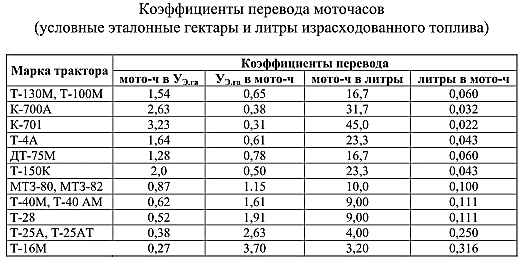 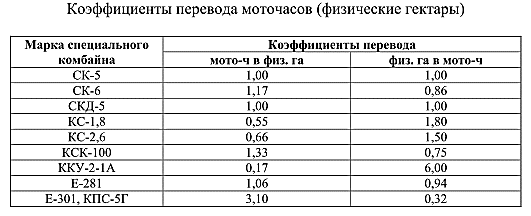 Приложение 15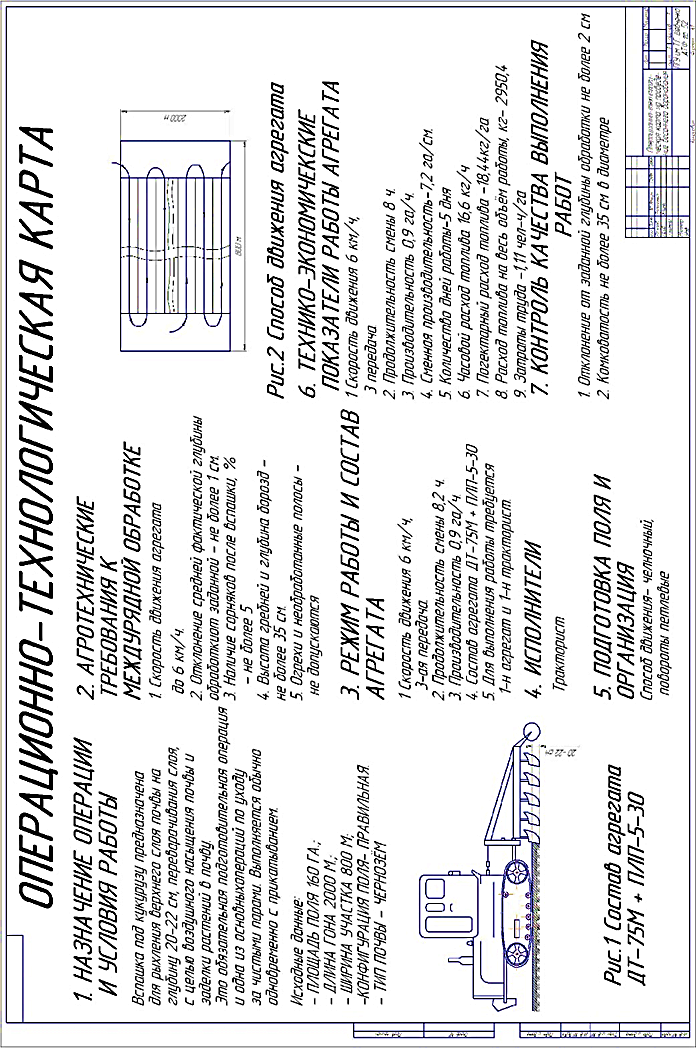 Приложение 16Составление производственно-технологической карты на возделывание с.х. культуры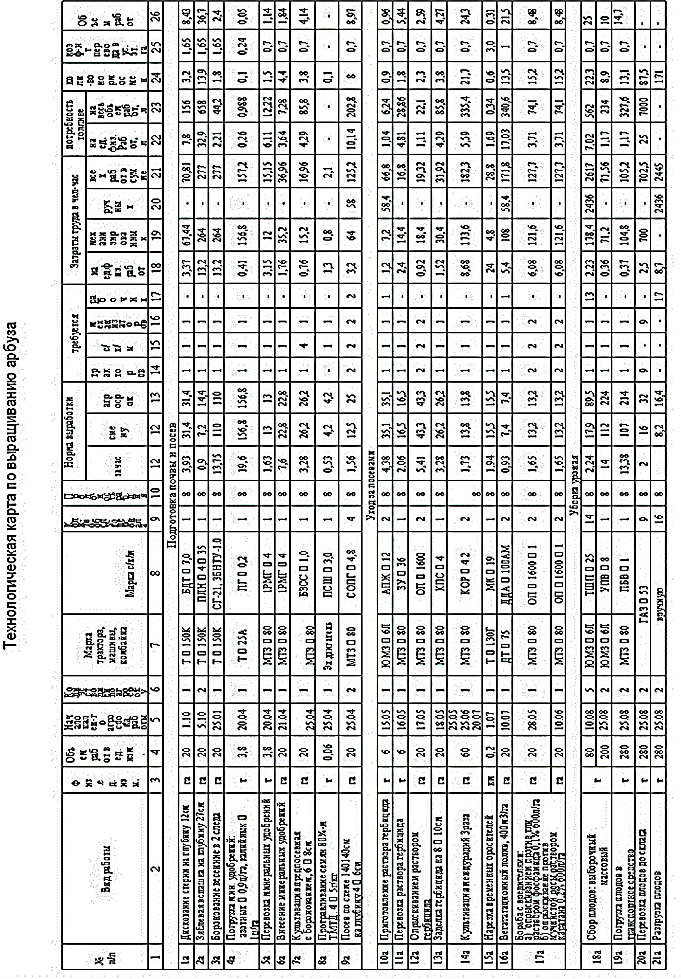 Приложение 17Построения графиков машиноиспользования тракторов, интегральных кривых потребности в топливе 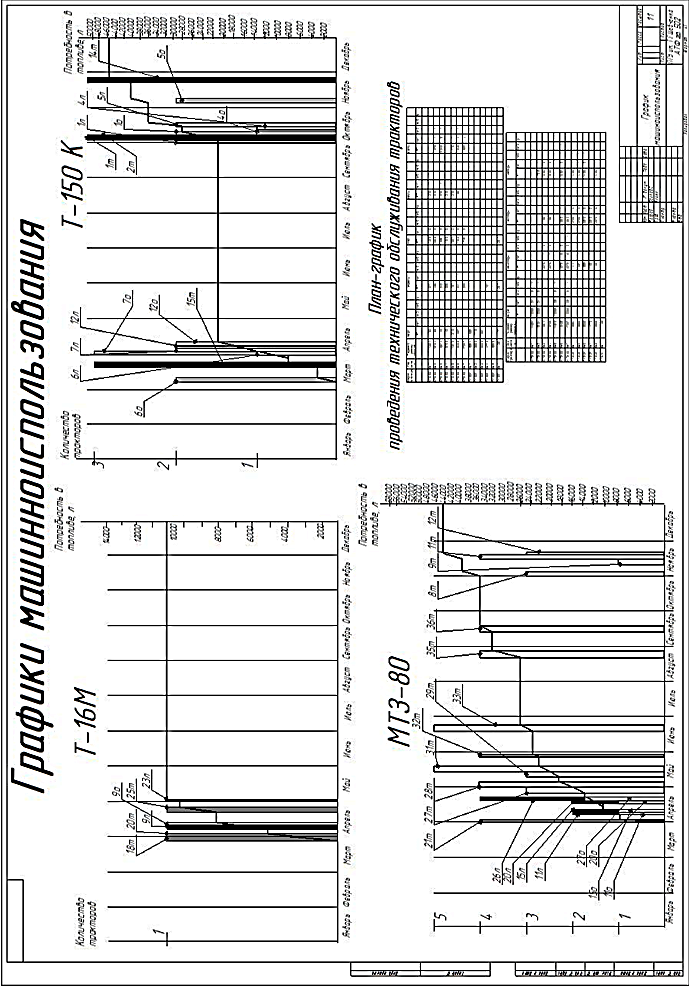 Эксплуатация технических средств АПКМетодические указанияИздается в авторской редакции Подписано в печать 2020 гФормат 60 х 84 /16 уч. изд. Тираж 25 экз. Отпечатано в Издательстве ПГУРазделКритерии оценкиРейтинговая оценка1.Самостоятельность выполнения работыРабота написана самостоятельно301.Самостоятельность выполнения работыРабота носит частично самостоятельный характер201.Самостоятельность выполнения работыРабота носит не самостоятельный характер42.Содержание работыПолностью соответствует выбранной теме152.Содержание работыЧастично соответствует выбранной теме102.Содержание работыНе соответствует требованиям23. Цитирование иДостаточно103. Цитирование иЧастично53. Цитирование иНе использовались24.Наличие собственных выводов, рекомендаций и предложений, собственной позиции и её аргументации Да154.Наличие собственных выводов, рекомендаций и предложений, собственной позиции и её аргументации Нет25.Оформление работыСоответствует полностью требованиям (с презентацией)105.Оформление работыСоответствует частично требованиям55.Оформление работыНе соответствует требованиям26.Библиография по теме работыАктуальна и составлена в соответствии с требованиями106.Библиография по теме работыАктуальна и частично соответствует требованиям56.Библиография по теме работыНе соответствует   требованиям27.Оценка на защитеВладеет материалом107.Оценка на защитеЧастично владеет материалом57.Оценка на защитеНе владеет материалом2Рейтинговая оценка в (баллах)Оценка по пятибалльной шкале90-100«отлично» (5)75-89«хорошо» (4)60-74«удовлетворительно» (3)Менее 60«неудовлетворительно» (2)01Пшеница озимая	70гаРапс	150гаРожь озимая	230гаЯблоко	33гаВнесение гербицидов06Гречиха	90гаКукуруза на зерно	115гаЛук	33гаКапуста	45гаПосев озимой пшеницы11Рапс	210гаАбрикос	40гаСоя	110гаКукуруза на силос	90гаПосев люцерны16Картофель	250гаЯблоко	55гаТоматы	 40гаГорох	 65гаУборка кукуруза на зерно02Груша	20гаПшеница яровая	110гаАрбуз	70гаЯчмень	240гаМеждурядная обработка07Томаты	75гаГорох	170гаЛюцерна	270гаСоя	90гаУборка кукуруза на силос12Люцерна	240гаТоматы	66гаКукуруза на силос	180гаРожь озимая	130гаУборка гороха17Капуста	150гаОвёс	80гаПшеница озимая	340гаДыня	60гаУборка гречихи03Подсолнечник	90гаОвёс	150гаКартофель	230гаПросо	130гаПосев Подсолнечника08Слива	40гаДыня	65гаРапс	110гаПодсолнечник	150гаПосадка картофеля13Горох	70гаЛук	55гаКукуруза на зерно	110гаПросо	130гаПосев гороха18Кукуруза на силос	180гаЛук	35гаПшеница яровая	90гаВиноград	110гаУборка ячменя04Рожь озимая	60гаПерсик	80гаКукуруза на зерно	110гаЛюцерна	150гаПосадка лука09Картофель	130гаКапуста	90гаАрбуз	60гаОгурец	80гаУборка лука14Томаты	80гаКукуруза на силос	210гаГречиха	90гаГрецкий орех	30гаУборка яровой пшеницы19Рапс	270гаПодсолнечник	125гаКукуруза на зерно	90гаПросо	150гаПосев капусты05Кукуруза на силос	240гаВиноград	50гаТоматы	90гаГорох	130гаПосев рапса10Рапс	90гаПодсолнечник	180гаРожь озимая	210гаПшеница озимая	360гаУборка томата15Рожь озимая	75гаПшеница яровая	240гаПодсолнечник	210гаРапс	180гаУборка картофеля20Горох	80гаЛюцерна	270гаАрбуз	110гаГруша	60гаУборка Подсолнечника21Пшеница озимая	120гаРожь озимая	140гаЯчмень	50гаКартофель	60гаУборка кукуруза на зерно26Пшеница яровая	320гаЯчмень	120гаДыня	95гаАбрикос	45гаПосев Подсолнечника31Кукуруза на силос	150гаГорох	75гаОвёс	110гаПросо	 60гаПосадка картофеля36Просо	75гаКапуста	50гаГречиха	 140гаСлива	40гаВнесение гербицидов22Овёс	120гаПросо	360гаПерсик	70гаКукуруза на зерно	160гаПосев люцерны27Гречиха	85гаКукуруза на зерно	70гаКапуста	30гаПшеница яровая	110гаМеждурядная обработка32Груша	60гаСоя	150гаАрбуз	45гаОгурец	50гаУборка ячменя37Рапс	180гаЛюцерна	 270гаПодсолнечник	75гаТоматы	60гаПосев гороха23Люцерна	280гаСоя	140гаКартофель	125гаКапуста	20гаПосев озимой пшеницы28Огурец	30гаАрбуз	20гаГрецкий орех	75гаПросо	130гаУборка гороха33Морковь	15гаДыня	50гаКартофель	170гаПодсолнечник	110гаУборка кукуруза на силос38Абрикос	95гаКапуста	45гаЛук	35гаСоя	 150гаПосадка лука24Арбуз	30гаОгурец	45гаМорковь	76гаСлива	35гаУборка гречихи29Кукуруза на силос	240гаЛук	55гаСоя	90гаЛюцерна	310гаПосев капусты34Рапс	170гаПодсолнечник	250гаРожь озимая	140гаЯблоко	95гаПосев рапса39Морковь	60гаГорох	130гаРапс	140гаЯчмень	230гаУборка лука25Рапс	280гаПодсолнечник	120гаЛук	80гаТоматы	60гаУборка яровой пшеницы30Томаты	70гаПодсолнечник	95гаВиноград	130гаЛук	20гаУборка Подсолнечника35Просо	80га Рожь озимая	130гаГорох	110гаЛюцерна	280гаУборка картофеля40Пшеница озимая	210гаГрецкий орех	45гаРожь озимая	180гаМорковь	55гаУборка томата41Кукуруза на силос	55гаГорох	110гаОвёс	80гаПросо	150гаПосев Подсолнечника46Яблоко	35гаМорковь	60га Кукуруза на силос	140гаГречиха	110гаВнесение гербицидов51Кукуруза на силос	170гаЛук	65гаТоматы	75гаЯчмень	160гаУборка картофеля56Яблоко	65гаПшеница яровая	170гаАрбуз	50гаЯчмень	210гаПосев люцерны42Люцерна 	360гаВиноград	210гаАрбуз	45гаОгурец	35гаУборка кукуруза на силос47Огурец	70гаКапуста	60гаКукуруза на зерно	170гаПросо	210гаПосев озимой пшеницы52Пшеница озимая	250гаДыня	60гаРапс	310гаГрецкий орех	140гаПосев рапса57Капуста	80гаОвёс	160гаКартофель	210гаПшеница озимая	240гаУборка кукуруза на зерно43Морковь	40гаДыня	55гаКартофель	80гаКапуста	60гаУборка гороха48Груша	60гаКартофель	135гаГречиха	90гаОвёс	120гаМеждурядная обработка53Рожь озимая	180гаЯчмень	90гаКартофель	210гаКапуста	110гаУборка ячменя58Гречиха	110гаСоя	170гаПерсик	90гаЛюцерна	230гаПосадка картофеля44Рапс	360гаСлива	60гаРожь озимая	120гаПшеница яровая	90гаПосев гороха49Капуста	40гаСоя	160гаПросо	110гаЯчмень	90гаУборка гречихи54Арбуз	130гаГорох	80гаТоматы	180гаАбрикос	65гаУборка яровой пшеницы59Кукуруза на силос	210гаЛук	90гаТоматы	120гаГорох	180гаПосадка лука45Пшеница озимая	170гаГречиха	130гаГорох	85гаЛюцерна	260гаУборка лука50Персик	150гаГорох	65гаПшеница озимая	210гаРожь озимая	190гаПосев капусты55Пшеница яровая	230гаКукуруза на зерно	180гаКапуста	95гаКартофель	150гаУборка томата60Слива	130гаПросо	85гаТоматы	150гаОгурец	60гаУборка Подсолнечника61Кукуруза на силос	150гаЛук	95гаТоматы	70гаЯчмень	130гаПосев рапса66Пшеница озимая	120гаДыня	55гаРожь озимая	175гаСлива	33гаПосев люцерны71Огурец	75гаАрбуз……………	…..110гаОвёс	280гаПросо	160гаПосев Подсолнечника76Капуста	60гаОвёс	175гаПшеница озимая	155гаАйва	90гаМеждурядная обработка62Пшеница озимая	135гаГруша	55гаРапс	80гаПодсолнечник	270гаУборка кукуруза на зерно67Огурец	55гаПшеница яровая	240гаАрбуз	90гаЯчмень	180гаПосадка лука72Пшеница яровая	230гаВиноград	150гаДыня	80гаМорковь	70гаУборка яровой пшеницы77Кукуруза на силос	350гаЛук	120гаГречиха	170гаСоя	130гаУборка лука63Рожь озимая	170гаЯчмень	150гаКартофель	90гаКапуста	120гаУборка Подсолнечника68Персик	45гаОвёс	130гаКартофель	220гаПросо	160гаПосев гороха73Гречиха	135гаКукуруза на зерно	180гаКапуста	110гаКартофель	310гаВнесение гербицидов78Рапс	150гаПодсолнечник	70гаКукуруза на зерно	260гаГруша	150гаПосев капусты64Яблоко	40гаАрбуз	80гаОвёс	210гаПшеница озимая	190гаПосадка картофеля69Гречиха	135гаСоя	150гаКукуруза на зерно	210гаЛюцерна	190гаУборка гороха74Арбуз	55гаГрецкий орех	85гаТоматы	120гаМорковь	40гаПосев озимой пшеницы79Горох	180гаЛюцерна	330гаАрбуз	120гаОгурец	33гаУборка кукуруза на силос65Дыня	135гаОгурец	28гаКапуста	42гаСоя	65гаУборка ячменя70Кукуруза на силос	250гаЛук	130гаАбрикос	95гаГорох	170гаУборка гречихи75Кукуруза на силос	350гаПодсолнечник	230гаСоя	190гаЛюцерна	200гаУборка картофеля80Пшеница яровая	270гаЯблоко	85гаДыня	110гаМорковь	85гаУборка томата81Люцерна	380гаТоматы	110гаКукуруза на силос	145гаГречиха	85гаПосев озимой пшеницы86Пшеница озимая	330гаРожь озимая	270гаПшеница яровая	190гаЯчмень	230гаПосев Подсолнечника91Дыня	80гаПшеница озимая	270гаРожь озимая	310гаГрецкий орех	130гаПосев капусты96Пшеница яровая	295гаКукуруза на зерно	210гаКапуста	125гаКартофель	300гаУборка Подсолнечника82Горох	70гаСлива	56гаКукуруза на зерно	90гаПросо	65гаВнесение гербицидов87Овёс	210гаПросо	310гаГречиха	250гаАбрикос	125гаПосев рапса92Огурец	55гаПшеница яровая	175гаАрбуз	115гаЯчмень	165гаУборка картофеля97Слива	60гаАрбуз	130гаОвёс	175гаПшеница озимая	215гаУборка гороха83Томаты	60гаКукуруза на силос	120гаГречиха	70гаОвёс	150гаПосев гороха88Люцерна	290гаСоя	160гаКартофель	350гаКапуста	120гаУборка лука93Груша	95гаОвёс	260гаКартофель	340гаПросо	170гаПосадка картофеля98Кукуруза на силос	320гаЛук	285гаСоя	260гаЛюцерна	240гаУборка кукуруза на зерно84Рожь озимая	160гаПшеница яровая	130гаПодсолнечник	80гаПерсик	250гаУборка яровой пшеницы89Арбуз	130гаОгурец	90гаВиноград	80гаДыня	150гаУборка томата94Гречиха	280гаСоя	190гаКукуруза на зерно	165гаЛюцерна	260гаУборка ячменя99Томаты	175гаПодсолнечник	130гаРапс	150гаВиноград	115гаУборка кукуруза на силос85Ячмень	240гаОвёс	195гаЛук	75гаПшеница озимая	220гаУборка гречихи90Рапс	85гаПодсолнечник	230гаПшеница яровая	265гаТоматы	140гаМеждурядная обработка95Кукуруза на силос	95гаЯблоко	45гаТоматы	75гаГорох	110гаПосадка лука00Кукуруза на зерно	265гаГречиха	180гаМорковь	85гаДыня	170гаПосев люцерны№ п/пФор-матОбозначениеОбозначениеОбозначениеНаименованиеНаименованиеКол-воПриме-чание1А1ЭТС.619.2.000.000.ТКЭТС.619.2.000.000.ТКЭТС.619.2.000.000.ТКОперационно-технологическая картаОперационно-технологическая карта12А3ЭТС.619.2.000.000.ПКЭТС.619.2.000.000.ПКЭТС.619.2.000.000.ПКПроизводственно-технологическая картаПроизводственно-технологическая карта43А1ЭТС.619.3.000.000.ГМЭТС.619.3.000.000.ГМЭТС.619.3.000.000.ГМГрафик машиноиспользованияГрафик машиноиспользования14А4ЭТС.619.0.000.000.ПЗЭТС.619.0.000.000.ПЗЭТС.619.0.000.000.ПЗПояснительная запискаПояснительная записка30ЭТС.619.0.000.000.ПЗЭТС.619.0.000.000.ПЗЭТС.619.0.000.000.ПЗЭТС.619.0.000.000.ПЗЭТС.619.0.000.000.ПЗЭТС.619.0.000.000.ПЗЭТС.619.0.000.000.ПЗЭТС.619.0.000.000.ПЗИзм.Лист№докум.Подп.ДатаЭТС.619.0.000.000.ПЗЭТС.619.0.000.000.ПЗЭТС.619.0.000.000.ПЗЭТС.619.0.000.000.ПЗРазраб.Разраб.Ведомость курсового проектаЛитЛистЛистовПров.Пров.Ведомость курсового проектаВедомость курсового проектаПГУ им. Т.Г. ШевченкоАТФ 402 гр.ПГУ им. Т.Г. ШевченкоАТФ 402 гр.ПГУ им. Т.Г. ШевченкоАТФ 402 гр.Н. контр.Н. контр.Ведомость курсового проектаПГУ им. Т.Г. ШевченкоАТФ 402 гр.ПГУ им. Т.Г. ШевченкоАТФ 402 гр.ПГУ им. Т.Г. ШевченкоАТФ 402 гр.Утв.Утв.Ведомость курсового проектаПГУ им. Т.Г. ШевченкоАТФ 402 гр.ПГУ им. Т.Г. ШевченкоАТФ 402 гр.ПГУ им. Т.Г. ШевченкоАТФ 402 гр.№п.п.ПочваГранулометрический состав почвыГранулометрический состав почвыГранулометрический состав почвыГранулометрический состав почвыГранулометрический состав почвы№п.п.ПочваПесчаная, супесчанаяСуглинистаяСуглинистаяСуглинистаяГлинистая№п.п.ПочваПесчаная, супесчанаялегкаясредняятяжелаяГлинистая1Дерново-подзолистая41445156642Серая лесная45505463673Серая оподзоленная47515965694Чернозем51536167715Каштановая50535669746Серозем-5558--№п.п.Сельскохозяйственная машинаСкорость, км/чСкорость, км/ч№п.п.Сельскохозяйственная машина5…99…151Плуги:серийныескоростные4…5 2…45…84…52Лущильники и бороны дисковые2…33…43Культиваторы для сплошной культивации:серийныескоростные4…5 2…45…84…64Бороны зубовые: обычныескоростные2…4 1,5…3,04…63…45Сеялки:серийныескоростные1,5…3,0 1…23…42…36Комбайны:силосоуборочныекукурузоуборочные1…2 1,5…3,02…43…57Жатки рядковые1,5…3,03…5№п.п.Условия движенияМашины на пневматических шинах при условияхМашины на пневматических шинах при условияхМашины на стальных колесах№п.п.Условия движенияблагоприятныхнеблагоприятныхМашины на стальных колесах1Сухая стерня клевера0,05…0,06-0,08…0,102Стерня клевера после дождя0,12…0,140,14…0,170,18…0,203Стерня после зерновых0,07…0,090,09…0,150,09…0,114Стерня на супеси0,09…0,100,10…0,16-5Стерня вылущенная-0,10…0,120,16…0,186Целина, полугустой луг, травостой высотой до 0,05…0,070,07…0,150,05…0,077Клеверище, густой травостой высотой до 0,07…0,090,09…0,16-8Свежевспаханное поле0,18…0,250,24…0,44-9Слежавшаяся пашня, пар0,12…0,150,15…0,19-10Культивированное поле0,11…0,130,15…0,200,22…0,2411Поле после уборки картофеля0,09…0,110,12…0,18-№п.п.Вид работыТ-40М, Т-25АМТЗ-80, ЮМЗ-бЛДТ-75Т-150, Т-150КТ-4А, Т-100К-701, К-700А1Вспашка почв: легких, тяжелых, пересохших и каменистых0,90--0,89--0,930,90 0,800,900,860,800,940,900,820,920,880,782Культивация0,830,890,920,900,930,923Боронование0,850,880,930,920,950,934Плоскорезная обработка--0,900,900,920,905Лущение дисковое0,920,920,940,920,960,926Посев зерновых0,910,940,950,930,960,93№п.п.Класс длины гона, мСредняя площадь участка, гаРасстояние переезда, м1До 150До 1,56002150...2003.07003200...3006,08104300...40012,09305400...60024,010506600...100060,012507Более 1000Более 1401500№п.п.ТракторДвигательМощно-стьNн, кВтЭксплуатационная масса т, кгЭнерго-насыщенность Э, кВт/тТяговый классКолесная формула1Т-25АД-21А18,3818859,750,64К2(РР)2Т-30Т-30А-80Д-120»22,1022,10237024309,329,090,60,64К2(РР) 4К4(РР)3Т-40МТ-40АМД-144»36,7636,762620288014,0312,760,90,94К2(РР) 4К4(РР)4ЛТЗ-55АД-144-3239,00315712,350,94К4(РР)5ЮМЗ-6АКЛД-65М46,32350013,231,44К2(РР)6ЛТЗ-60АБД-65М1Л46,32349013,271,44К4(РР)7МТЗ-80МТЗ-82Д-240»55,2255,223486378015,8414,611,41,44К2(РР) 4К4(РР)8ДТ-75М,А-4166,2572059,193Гусеничный9ДТ-75ТД-440 постоянной мощности69,90642010,893Гусеничный10МТЗ-100МТЗ-102Д-245»73,6073,60412543451578416,941,41,44К2(РР) 4К4(РР)11Т-ЗКСМД-19Т88,30472018,7124К2(РР)12Т-4АА-01М99,26901011,024Гусеничный13ЛТЗ-155СМД-25110,00561019,6124К4(ОР)14Т-150СМД-60111,00746014,883Гусеничный15Т-142Д-260Т114,00484023,5524К4(РР)16Т-150КСМД-62121,47809215,0134К4(ОР)17ДТ-175ССМД-66125,10746014,883Гусеничный18К-700АЯМЗ-238НМ153,671220012,5954К4(ОР)19Т-250Д-460.1184,001220015,085Гусеничный20К-701ЯМЗ-240БМ221,001290017,1354К4(ОР)21К-701МЯМЗ-842246,001380017,8354К4(ОР)№п.пМашинаСредняя годовая загрузка, ч№п.п.МашинаСредняя годовая загрузка, ч1Тракторы гусеничные общего назначения83014Машины для внесения пылевидных известковых
материалов225
2Специальные тракторы100015Машины для внесения твердых органическихудобрений2203Универсально-пропашные тракторы106016Машины для внесения жидких органическихудобрений2904Плуги общего назначения2417Сеялки855Культиваторы-глубокорыхлители-плоскорезы14518Жатки обычные756Культиваторы:обычныефрезерные17013019Жатки зернобобовые типа ЖРБ-4,2657Лущильники дисковые9020Комбайны зерноуборочные1258Катки12021Комбайны с измельчителями1559Бороны зубовые9522Комбайны кукурузоуборочные12510Бороны дисковые17023Комбайны кормоуборочные и силосоуборочные13011Комбинированные агрегаты9524Комбайны свеклоуборочные14012Сцепки12525Комбайны картофелеуборочные18013Машины для внесения минеральных удобрений120
